4β. Η κριτική του Φρ. Σλέγκελ στον Φίχτε: Αμοιβαία απόδειξη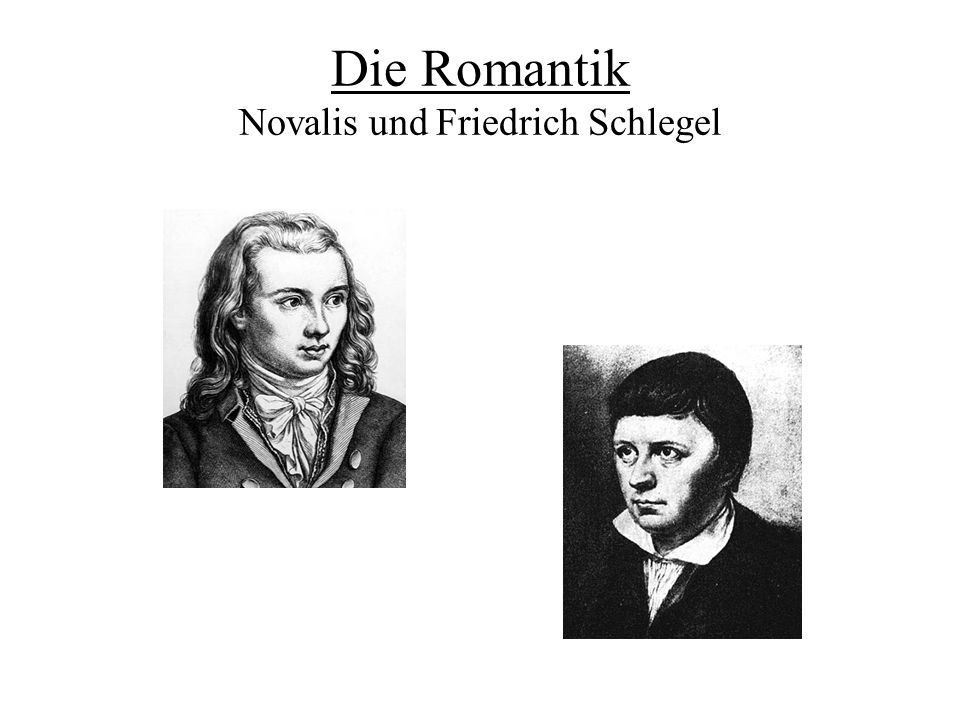                           ΞΕΚΙΝΑΜΕ ΣΤΙΣ 19:40Α. Νοβάλις: Δυναμικό και Στατικό άπειροΒ: Νοβάλις: Η ασυστηματικότητα ως σύστημαΓ: Σλέγκελ: Η κριτική στον Γιακόμπι: Αμοιβαία απόδειξηΔ: Σλέγκελ: Η κριτική του μυστικισμού του Φίχτε	Ε: Σλέγκελ: Αυτοδημιουργία και ΑυτοπεριορισμόςA. Πρώτη (θετική) πλευρά: Άπειρη πρόοδος, ασυμπτωματική προσέγγιση									∞Άπειρη (δίχως όρια) πρόοδος προς το Άπειρο (δίχως όρια, άνευ όρων, απόλυτο)Η πρόοδος πάντα υπό όρους, σχετικήΑναζητούμε το άνευ όρων [UNBEDINGTES] και βρίσκουμε παντού πράγματα [DINGE](υποκείμενα σε όρους)ΜαταίωσηΔεύτερη (αρνητική) πλευρά: Αρνητική ταυτότητα με το απόλυτοΕθελοντική παραίτηση					Αναστολή χρόνου				∞Κλείνω τη σειρά, ενώ μπορώ να τη συνεχίσω.Δοκιμάζω στιγμιαία μια αναπαράσταση, ένα σημείο.Β. Αποδοχή της αντίφασηςΦαντασία (υπεράνω ορίων)Το Είναι είναι το χάοςΑρνητική πραγμάτωση του χάουςΤο Εγώ όμως αναγκαστικά οργανώνει Κάθε οργάνωση (συστηματοποίηση) ατελήςΜηχανικισμός-οργανικισμόςΠλήρης οργάνωση = μηδένΗ ασυστηματικότητα (διαρκής εναλλαγή [Wechsel]) ως σύστημα (αρχή)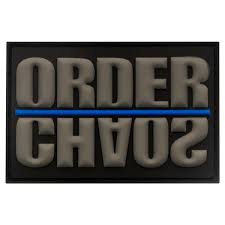 Ανοιχτό σύστημα (Α)Ordo inversus του συστήματος (όχι εναλλαγή μέσα στο σύστημα) (Β)Η φιλοσοφία πέραν της φιλοσοφίαςΓ. Γιακόμπι: απόλυτη θεμελίωση είναι αδύνατηΦίχτε: η απόλυτη θεμελίωση είναι δυνατή στο ΕγώΝοβάλις: η απόλυτη θεμελίωση είναι αδύνατη και ταυτοχρόνως αναγκαίαΦρ. Σλέγκελ: Βιβλιοκριτική του μυθιστόρηματος Βόλντεμαρ (1796)α) Λογικός ενθουσιασμός (Πλάτων) εναντίον θεολογικής εργαλειοποίησης της φιλοσοφίαςβ) Κριτική του εγωισμού: «είναι εξοργιστικό που επιτρέπει στον εαυτό του να χαίρεται που την κατέχει χωρίς να κατέχεται από αυτή»Η φιλία είναι «κοινός έρωτας, αλληλοενθουσιασμός» (Αριστοτέλης)Να γνωρίσω τα πάντα (α) - να επικοινωνήσω με όλους τους άλλους (β)γ) «Αυτό που αναφέρει ο Γιακόμπι, ότι ‘κάθε απόδειξη προϋποθέτει ήδη κάτι το αποδεδειγμένο’ ισχύει μόνον εναντίον εκείνων των στοχαστών οι οποίοι εκκινούν από μία και μοναδική απόδειξη. Τι συμβαίνει όμως αν το θεμέλιο της φιλοσοφίας ήταν μια αλληλαπόδειξη, από έξω απόλυτη, αμοιβαία όμως καθορίζουσα και καθοριζόμενη απόδειξη;»ΣυνεκτισμόςΦαύλος κύκλος;Εναλλαγή Α Β, ΒΑ: Όρος2Κύκλος Α-Β-Α: Άνευ ορίων και άνευ όρων (προς τα έξω)Εναλλαγή οριοθέτησης και άρσης ορίωνΕναλλαγή αρχής και διαδικασίας Δ. «Η φιλοσοφια πρέπει να αρχίζει στη μέση όπως το επικό ποίημα»Οράτιος: in medias resΗ μέση είναι η κατάσταση στην οποία κάθε φορά βρισκόμαστεα) Ο λογικός ενθουσιασμός είναι του εμπειρικού Εγώβ) Τα εμπειρικά Εγώ είναι πολλάΤο απόλυτο Εγώ δεν επικοινωνείΑμοιβαιότητα σκέψης και γλώσσας«Η θέση μιας ολότητας των Εγώ συμβαίνει a priori» (διυποκειμενικότητα)«Φιλοσοφία σημαίνει την από κοινού αναζήτηση της παντογνωσίας» (τα πάντα + με όλους) 3 ρεύματα δογματισμούΟ μυστικισμός απαρνείται τη δυνατότητα επικοινωνίαςΕμπειρισμός απαρνείται τη δυνατότητα της γνώσης πέραν ενός ορίου«Δεν προσδιορίσει κανείς ένα όριο, χωρίς να βρίσκεται και εντεύθεν και πέραν του ορίου»Εμπειρικός περιορισμός – ιδεατό άπειροΣκεπτικισμός αυτοαναιρούμενοςΑπόσπαση από τον Φίχτε:«Η φιλοσοφία δεν έχει στην πραγματικότητα καμιά θεμελιώδη αρχή, κανένα αντικείμενο και καμιά συγκεκριμένη αποστολή. Η θεωρία της επιστήμης έχει ένα συγκεκριμένο περιεχόμενο (το Εγώ και το μη Εγώ), ένα συγκεκριμένο αμοιβαίο θεμέλιο και μια συγκεκριμένη αποστολή»«Πολύ σημαντική είναι η ελληνική ονομασία διαλεκτική. Η γνήσια τέχνη (όχι το φαίνεσθαι όπως στον Καντ) να μιλά κανείς, να διαμηνύει, να καταρρίπτει, να κατακτά από κοινού την αλήθεια».«Όποιος έχει ένα σύστημα είναι τόσο διανοητικά χαμένος όπως εκείνος που δεν έχει»Ε. Να σκέφτεσαι μόνος σου, να σκέφτεσαι συνεπώς, να σκέφτεσαι από τη θέση κάθε άλλουΤο ιδεώδες της Bildung (Καντ)Αλληλοπροσδιορισμός Υ – ΑΔημοκρατία των λογίωνΑυτοδημιουργίαΑυτοπεριορισμός